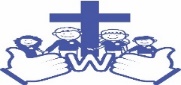 Welbourn Primary School‘Believe, Excite, Succeed, Together’A suggested daily timetable for Emerald Class home learningEmail closures@welbourn.lincs.sch.uk if you require any further help or have any questions. Please share your learning with us via twitter or using the email address above.  (children can email their teachers on here too) Please note that children do not have to work solidly for an hour at a time, this is a guide. Before 9.00amEat breakfast, make your bed, get dressed, put PJs in the laundry basket.9.00- 10.00amMaths timeClick on the link to access live daily maths activitieshttps://padlet.com/beckyhope/yu8ehm75pseoor choose an activity from your work book or on the school website. http://www.welbournprimary.co.uk/Emerald.asp10.00 – 11.00ExerciseMorning walk / keep fit in the garden If it rains –Cosmic kids yoga, super movers or Go noodleThese can be accessed here http://www.welbournprimary.co.uk/WellBeing.asp11.00 – 12.00 Academic time – English Click on the link to access English activities http://www.pobble365.com/or choose an activity from your work book or the school website. https://padlet.com/beckyhope/yiaorzjjd432 http://www.welbournprimary.co.uk/Emerald.asp12.00 – 12.30Wellbeing Complete a well-being activity from the link below http://www.welbournprimary.co.uk/WellBeing.aspor do some fun spellings or spelling games12.30Lunch Help prepare lunchWash your dishes or place them in the dishwasher. Get some fresh air in the garden, do some exercise. 1.30 – 2.30  Topic time (This could be History, Geography, R.E, IT)Choose an activity from your learning pack Or choose an activity from the link below http://www.welbournprimary.co.uk/Emerald.asp2.30 – 3.30pmCreative time (This could be music, art, D.T, French)Choose an activity from the link belowhttp://www.welbournprimary.co.uk/Emerald.asp (home projects)3.30 - 4.00pmRead a book After 4.00pm  Help with chores around the house, help prepare the evening meal. 